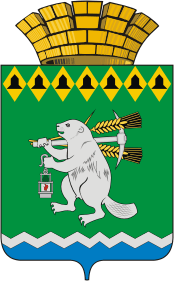 Администрация Артемовского городского округаП О С Т А Н О В Л Е Н И Еот 13.01.2022                                                                                              № 24-ПАО принятии решения о подготовке проекта планировки территории и проекта межевания территории В соответствии со статьями 42, 43, 45, 46 Градостроительного кодекса Российской Федерации, Генеральным планом г. Артемовского, утвержденным постановлением главы МО «Артемовский район» от 25.03.2002 № 317, Правилами землепользования и застройки на территории Артемовского городского округа, утвержденными решением Думы Артемовского городского округа от 05.06.2017 № 178 (с изменениями), руководствуясь статьями 30, 31 Устава Артемовского городского округа,ПОСТАНОВЛЯЮ:Принять решение о подготовке проекта планировки территории и проекта межевания территории на проектируемый объект «Реконструкция системы водоснабжения поселка Буланаш, Артемовского района».МКУ Артемовского городского округа «Жилкомстрой» (Шуклин А.Ю.):заключить муниципальный контракт на разработку проекта планировки территории и проекта межевания территории на проектируемый объект «Реконструкция системы водоснабжения поселка Буланаш, Артемовского района».Подрядной организации:приступить к подготовке проекта планировки территории и проекта межевания территории на проектируемый объект «Реконструкция системы водоснабжения поселка Буланаш, Артемовского района»;направить подготовленные проект планировки территории и проект межевания территории в Управление архитектуры и градостроительства Администрации Артемовского городского округа для подготовки заключения. Срок – в соответствии с заключенным муниципальным контрактом.Постановление опубликовать в газете «Артемовский рабочий», разместить на Официальном портале правовой информации Артемовского городского округа (www.артемовский-право.рф) и на официальном сайте Артемовского городского округа в информационно-телекоммуникационной сети «Интернет».Контроль за исполнением постановления возложить на заместителя главы Администрации Артемовского городского округа Миронова А.И.    Глава Артемовского городского округа                                                             К.М. Трофимов                                              